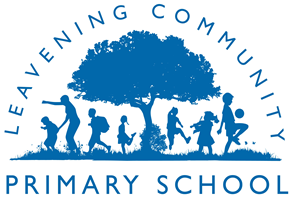 Leavening Community Primary SchoolSports Funding expenditure: 
Report: 2023-24Our aims:We want each individual pupil to be physically active and to be able to work as a team.We want to ensure that each pupil is happy and healthy and have a positive mind-set towards sport and physical activity.We want our PE lessons and sporting opportunities to be fun and for our pupils to feel they have been successful.All of our staff, including our midday supervisors is actively involved in promoting and encouraging pupils to be physically active during recreation time.Overview of the schoolOverview of the schoolTotal number of pupils currently on roll for Academic Year 23/2443Total number of pupils eligible for sports funding (as at Census Jan 24)43Total amount of SPF received for Financial Year 22/23£16, 430Curriculum focus of PPG spending 2023-24 Resources to support the Physical Development aspect of the EYFS curriculum across both nurseries and reception, as well as large equipment for EYFS/KS1 outdoor classroom. This has enabled us to develop and improve the opportunities for physical activity. Facilitate staffing costs for extracurricular sporting activities.Membership to Malton Sports Tournaments run by Malton Secondary School.Playground equipment and markings to improve physical activity during playtimesCurriculum focus of PPG spending 2023-24 Resources to support the Physical Development aspect of the EYFS curriculum across both nurseries and reception, as well as large equipment for EYFS/KS1 outdoor classroom. This has enabled us to develop and improve the opportunities for physical activity. Facilitate staffing costs for extracurricular sporting activities.Membership to Malton Sports Tournaments run by Malton Secondary School.Playground equipment and markings to improve physical activity during playtimesThe impact of this spending after this academic yearImproved outcomes in physical development in the EYFSMonitoring demonstrates pupils increased engagement and enthusiasm with active play at break and lunchtimes.Pupils are more focussed in class due to exertion at playtime and there are fewer incidents of falling out recorded on CPOMs over the academic year.67% of pupils have participated in a sports tournament this year and 75% have joined an extracurricular sporting club.Pupil voice across the school demonstrates the enjoyment of PE sessions.The majority (89%) of pupils are at least working at EXS in PE.The impact of this spending after this academic yearImproved outcomes in physical development in the EYFSMonitoring demonstrates pupils increased engagement and enthusiasm with active play at break and lunchtimes.Pupils are more focussed in class due to exertion at playtime and there are fewer incidents of falling out recorded on CPOMs over the academic year.67% of pupils have participated in a sports tournament this year and 75% have joined an extracurricular sporting club.Pupil voice across the school demonstrates the enjoyment of PE sessions.The majority (89%) of pupils are at least working at EXS in PE.